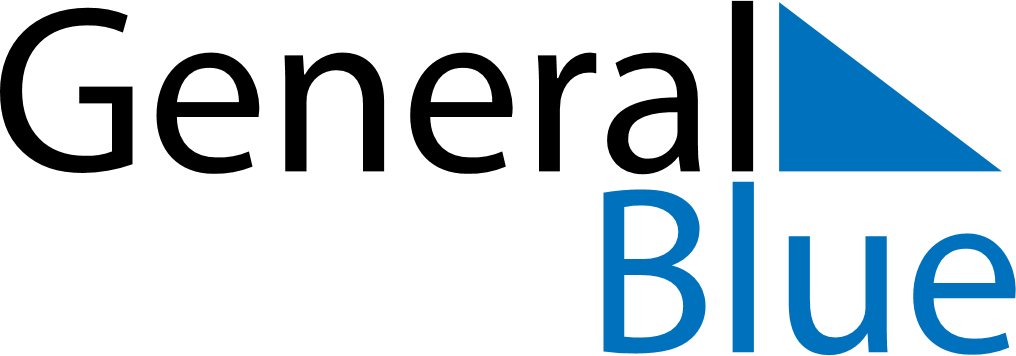 Weekly CalendarJune 10, 2019 - June 16, 2019Weekly CalendarJune 10, 2019 - June 16, 2019Weekly CalendarJune 10, 2019 - June 16, 2019Weekly CalendarJune 10, 2019 - June 16, 2019Weekly CalendarJune 10, 2019 - June 16, 2019Weekly CalendarJune 10, 2019 - June 16, 2019MONDAYJun 10TUESDAYJun 11WEDNESDAYJun 12THURSDAYJun 13FRIDAYJun 14SATURDAYJun 15SUNDAYJun 16